VYJMENOVANÁ SLOVA PO „V“Seminární práceDidaktika mateřského jazykaKuchař Jan AlexanderU1ST – 1.sk.2012/2013Doplňte správná y, i:1) V_p_l jsem v_tečný čaj. Bab_čka m_ v_právěla pohá(t,d)ku. V_tr v_l ve větvích os_k_. Ve v_k_ři se v_klala okenice. B_l chladný l_stopadový den. Nezv_kle chladný. Pod okny se m_hl m_sl_vec, ab_ nab_l psovi M_šovi. V_skočil jsem a v_běhl ven. Zav_skl jsem a pes v_razil jako sm_slu zbavený. M_sl_vec se celý zadýchal. Měl na hlavě v_dro(f,v)ku. Když se trochu v_dýchal, prav_l: „Ta vaše l_tá šelma zadáv_la na m_tině jeze(f,v)ce.“2) V_loučili ho ze studií. V_hrabal na půdě rozmanité staré krámy. První v_hrání z kapsy v_hání. Mladí v_jídají staré rodiče. Ty jsi ale pěkně v_kutálený. V_tr se v_běsnil, ulehl a mlčel.3)Topol je v_soký strom. V_dry žijí bl_zko vody. Nepov_dej, že jsi o tom nevěděl. Slova já a v_ jsou osobní zájmena. Krajovým zv_kům se říká ob_čeje. Kdo to tu tropí pov_k? Však já tě v_dím. Postůj chv_lku, neposp_chej tol_k. Z kom_na staré lokomotivy v_razila pára a hlas_tě zas_čela.4) 	v_kácený les 		v_ření vzduchu 		v_borný v_nálezv_ří houkání 		v_sací zámek 		lidové zv_ky	vřelé uv_tání 		velká nov_na 		skok do v_šky	v_chod slunce 		nové prav_tko		 rozv_tý kv_tek	nepěkný náv_k 		v_dří kožešina		 v_robek	pov_dka 		v_voj 			v_stup	v_plata 		pov_dla 		v_dle	kv_čení			 sv_tání 		zav_sknutí	plav_dlo 		surov_na		 v_cv_k	v_žle	5) V_nohrady, v_ska, přežv_kuje, v_dím, v_živa, v_chřice, cv_čit, v_dl_čka, v_m_slel si, kv_tek, pov_kovat, v_ly, V_ktorka, v_svědčení, v_skot, odv_knout si, pastv_ny, v_žle, v_kolejil, chv_le, medv_dek, žv_kačka, neobv_klý, v_kresy, nev_ditelný, zv_soka, v_stav_ště, lv_ce, v_b_tý, v_s_cí.Diktát:Vilém se vyděsil. Když vyhlédl z vikýře, uviděl jeho výsost Zbyška z Kopidlna, jak vyběhl z obydlí a držel svou hlavu v ruce. Vyšňořil se do výborného brnění. Vilém si myslel, že se mílí. Vyšel tedy ven a pravil: Nevymýšlej si na mne skopičiny. Vylekal jsem se. Zbyšek se omluvil. To je můj zlozvyk. Kdybys ale chtěl, mohl bys zvítězit nad tímto neobvyklým trestem, pravil a začal vyprávět svůj příběh. Najděte chyby a opravte je:Vilém vipil víbornou limonádu. Babička mi viprávěla pohádku. Mislivec potkal na mýtině víra. Visoký vysutý most. Má svůj zlozvik. Stoupal na visokou výžku. Vanul silný vítr. Jezevec vilezl z nory. Viviklaná vrata stodoly. Vipadal jako já. Vyděl jsi ten výr? Vískal tak hlasitě, že probudil víra. Nezvykle brzy nasněžilo. Vipráví se to už roky. Viděsil se.   Hra:Žáci se rozdělí do skupinek po 4-6 členech. Učitel zadá pro všechny skupiny stejné vyjmenované slovo a úkolem žáků bude vymyslet v časovém limitu co možná nejvíce slov příbuzných. Vítězné družstvo získává bod. Vystřídáme několik vyjmenovaných slov a sečteme přidělené body. Čtyřsměrka: vyhledejte slova, doplňte. Slova ve čtyřsměrce vyznačte barevně, potom je zapište.____________________________________________________________________________________________________________________________________________________________________________________________________________________________________________________________________________________________________________________________________________________________________________________________________________________________________________________________________________________________________________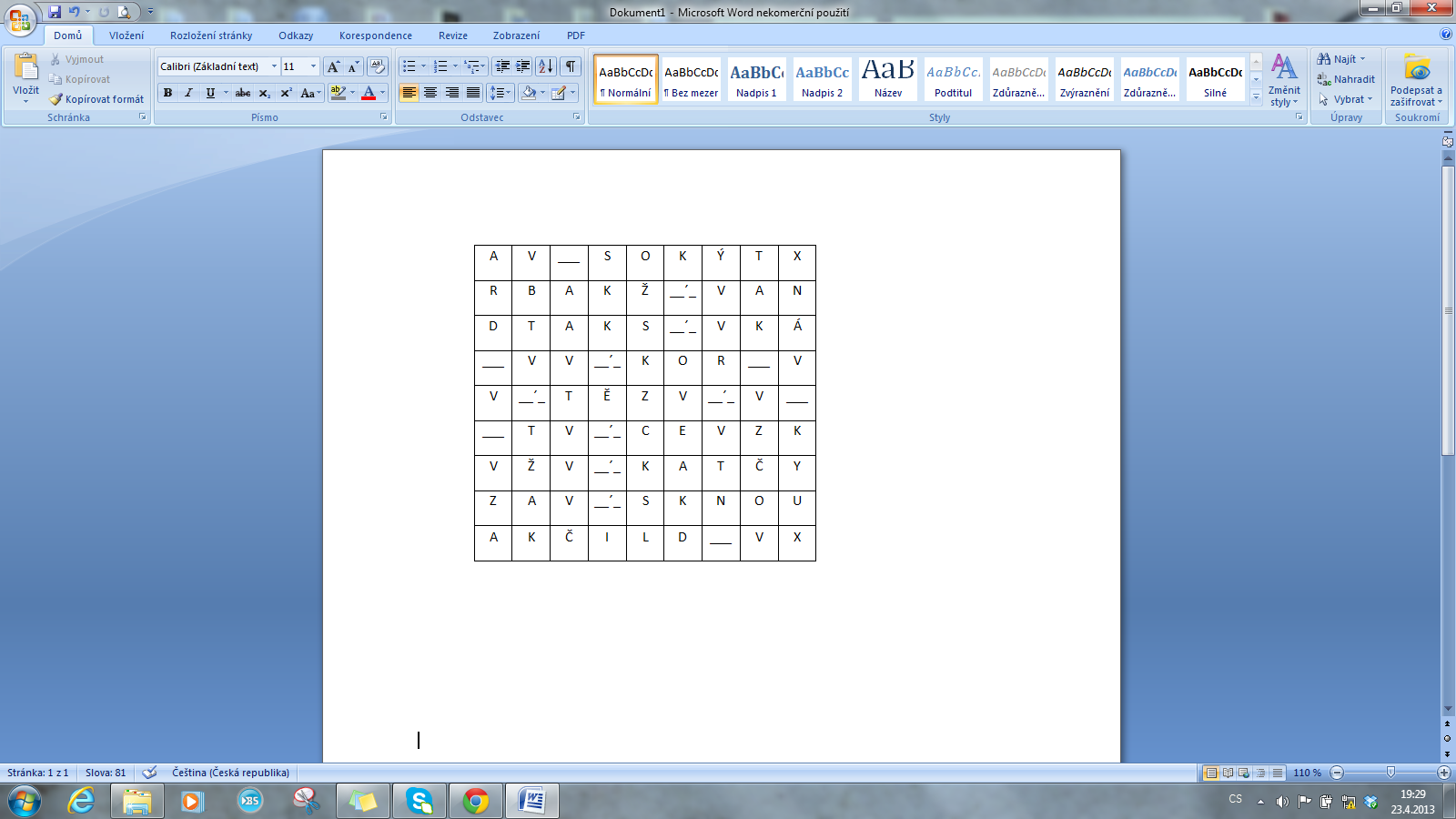 Vybarvěte:Okrově slova vyjmenovaná, žlutě slova s předponou vy-, vý- a zeleně slova s i po v.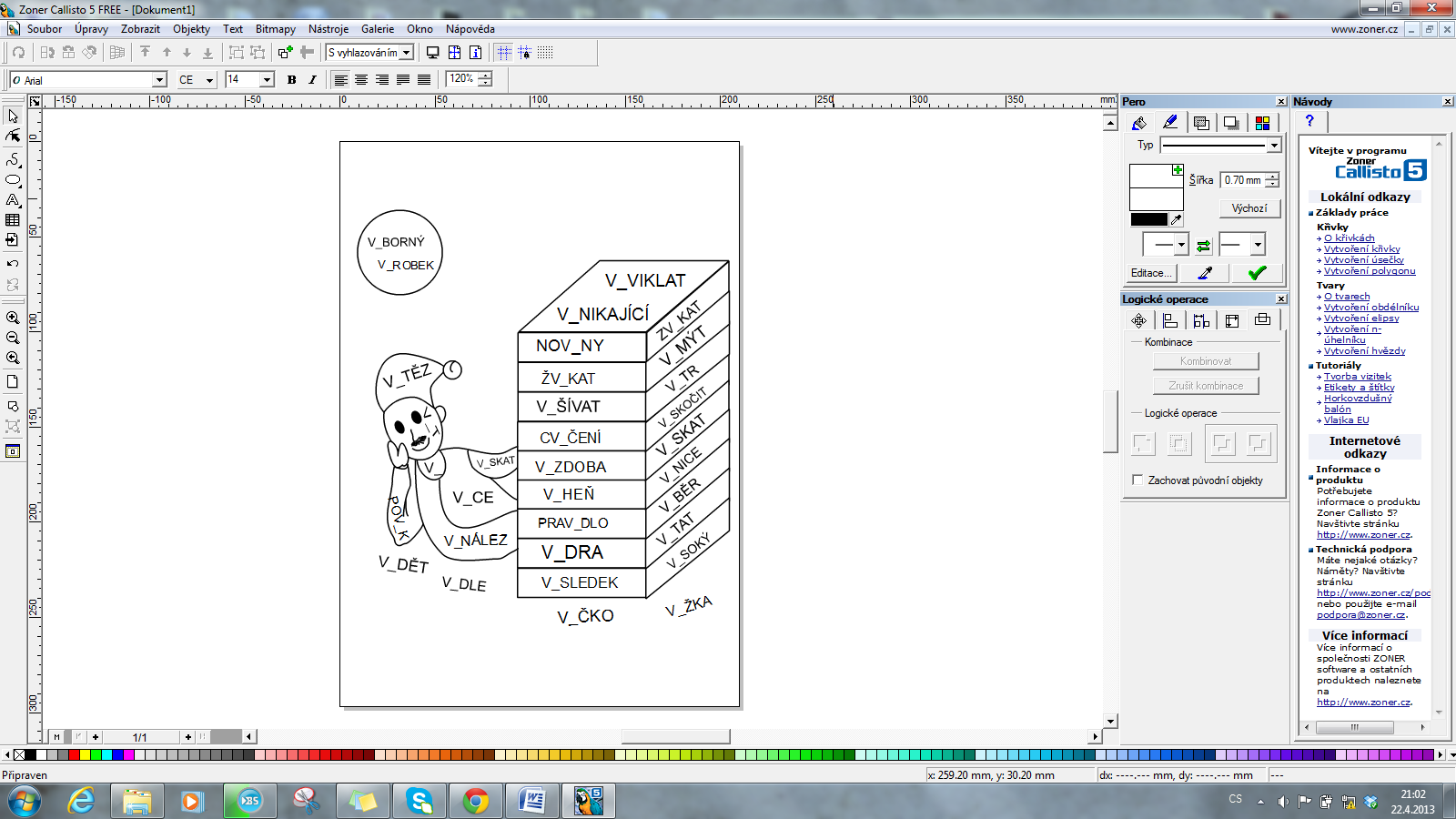 